Za łącznik nr 1 do uchwały nr XII/110/2011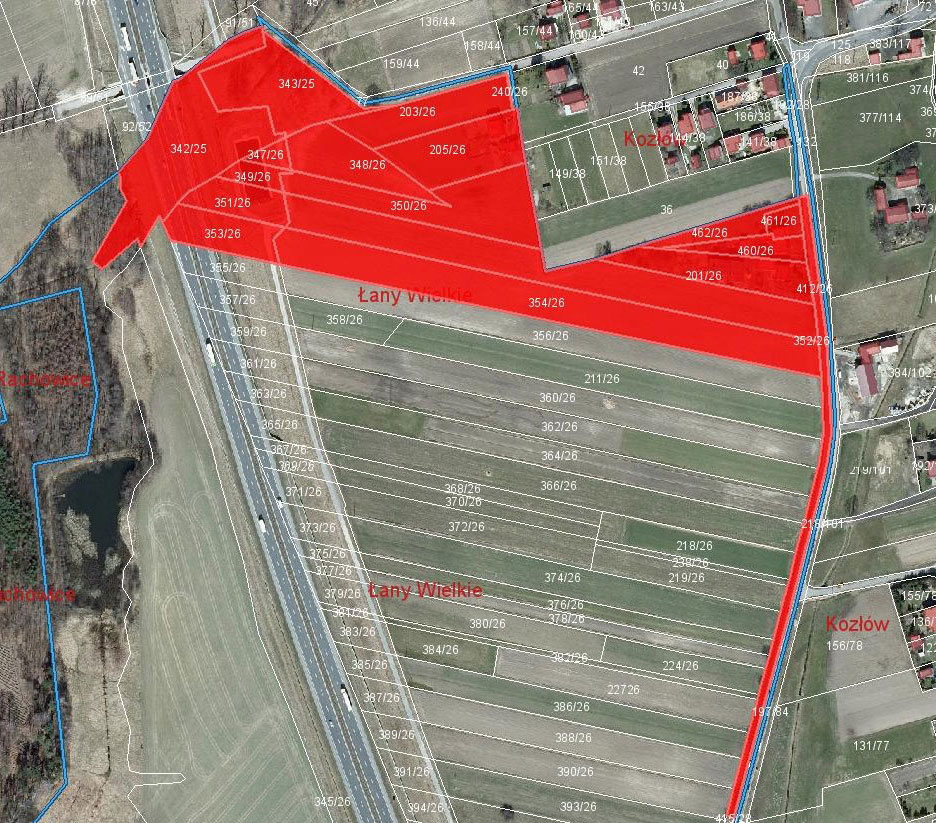 